                  Toilet Training Equipment and Potty Chair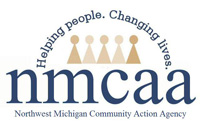 Cleaning ProcedurePolicy:	Toilet training shall be planned cooperatively between the child’s regular caregiver and the parent so that the toilet routine established is consistent between the center and the child’s home. Equipment used for toilet learning/training shall be provided. (1)Procedure:All of the following equipment is acceptable for toilet learning/training:Adult-sized toilets with safe and easily cleanable modified toilet seats and step aides. Modified toilet seats must be:Impervious to moisture.In good repair with no cracks.Child-sized toiletsNon-flushing toilets (potty chairs) if they are all of the following:Made of a material that is easily cleanable (plastic or similar nonporous synthetic products, not wood).Used only in a bathroom area.Used over a surface that is impervious to moisture.Washed, rinsed, and sanitized after each use.Potty chairs must be emptied into a toilet immediately after each use and stored in the bathroom.Potty chairs must be cleaned immediately after each use.  Chairs must not be washed/rinsed in a sink used for washing hands.   Centers are encouraged to use separate spray bottles containing soapy water, rinse water and a sanitizing solution. The following steps must be followed:Wash the surface vigorously with soap and water.Rinse the surface with clean water.Wipe or spray the surface with a sanitizing solution.Let the surface air dry.Sanitizing Solutions include but are not limited to:  Water and non-scented chlorine bleach with a concentration of bleach between 50- 200 parts per million (one teaspoon to one tablespoon of bleach per gallon of water) for use in a spray bottle. Test strips must be used to check the concentration of the bleach/water solution.  This solution must be made fresh daily. Commercial sanitizers (products labeled as a sanitizer purchased at a store).  Caution should be exercised to assure they are used according to the manufacturer’s directions. Test strips must be used daily to check the concentration of the sanitizing solution. The concentration must be at least 50-200 parts per million.It is recommended that centers wash potty chairs:In a utility sinkIn a sink designated only for cleaning potty chairs.With a spray bottle containing soap and water.For cleaning up feces, it is recommended that the potty chair be disinfected. A disinfecting solution can be made using water and nonscented chlorine bleach with a concentration of 1/3 cup bleach per gallon of water. The bleach solution should be left on the surface for 10 to 20 minutes and then rinsed with clean water.Staff/adults must wash their hands with soap and running water after helping a child with toileting and after cleaning toilet training equipment.Children must wash their hands with soap and running water after toileting.Original: To be postedReferences: TA and Consultation Manual R400.8137 (1)2/22 (Revised 4/20)                   P:\Head Start Files\ADMIN\Procedure Manual\Health\Toilet Training Equipment Cleaning Procedure